Муниципальное бюджетное общеобразовательное учреждениеГашунская средняя общеобразовательная школа№4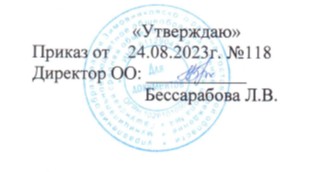                                     Календарный план воспитательной работы                                   разновозрастной дошкольной группыдатаосновные государственные и народные праздники, памятные датыянварьянварь27 января:День снятия блокады Ленинграда; День освобождения Красной армиейкрупнейшего "лагеря смерти" Аушвиц-Биркенау (Освенцима) - День памяти жертв Холокоста	(рекомендуется	включать	в	план	воспитательной	работы	сдошкольниками регионально и/или ситуативно)ФевральФевраль2 февраляДень разгрома советскими войсками немецко-фашистских войск в Сталинградской битве (рекомендуется включать в план воспитательнойработы с дошкольниками регионально и/или ситуативно)8 февраляДень российской науки15 февраляДень памяти о россиянах, исполнявших служебный долг за пределамиОтечества21 февраляМеждународный день родного языка23 февраляДень защитника ОтечестваМартМарт8 мартаМеждународный женский день18 мартаДень воссоединения Крыма с Россией (рекомендуется включать в  планвоспитательной работы с дошкольниками регионально и/или ситуативно)27 мартаАпрельАпрель12 апреляДень космонавтикиМайМай1 маяПраздник Весны и Труда9 маяДень Победы19 маяДень детских общественных организаций России24 маяДень славянской письменности и культурыИюньИюнь1 июняДень защиты детей6 июняДень русского языка12 июняДень России22 июняДень памяти и скорбиИюльИюль8 июляДень семьи, любви и верностиАвгустАвгуст12 августаДень физкультурника22 августаДень Государственного флага Российской Федерации27 августаДень российского киноСентябрьСентябрь1 сентябряДень знаний3 сентябряДень окончания Второй мировой войны, День солидарности в борьбе стерроризмом8 сентябряМеждународный день распространения грамотности27 сентябряДень воспитателя и всех дошкольных работниковОктябрьОктябрь1 октябряМеждународный день пожилых людей; Международный день музыки4 октябряДень защиты животных5 октябряДень учителяТретьевоскресенье октябряДень отца в РоссииНоябрьНоябрь4 ноябряДень народного единства8 ноябряДень	памяти	погибших	при	исполнении	служебных	обязанностейсотрудников органов внутренних дел РоссииПоследнее воскресеньеноябряДень матери в России30 ноябряДень Государственного герба Российской ФедерацииДекабрьДекабрь3 декабряДень	неизвестного	солдата;	Международный	день	инвалидов (рекомендуется включать в план воспитательной работы с дошкольникамирегионально и/или ситуативно)5 декабряДень добровольца (волонтера) в России8 декабряМеждународный день художника9 декабряДень Героев Отечества12 декабряДень Конституции Российской Федерации31 декабряНовый год